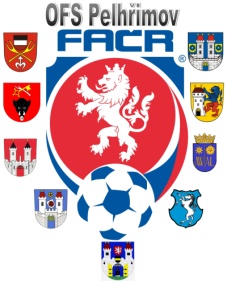 Ve dnech 4.-10.3.2019 se v případě potřeby obracejte na p. Václava Masopusta a p. Milana Reicha na jejich mobilní telefony.V Pelhřimově dne 28.2.2019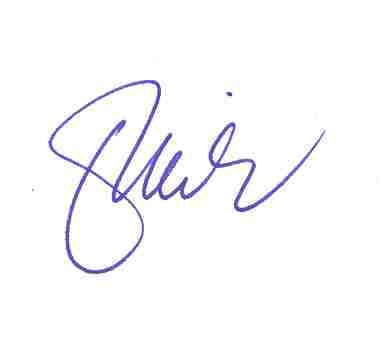 								Milan Reich								Sekretář OFS